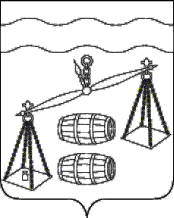 Администрация сельского поселения 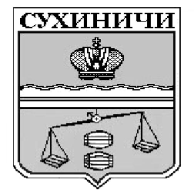 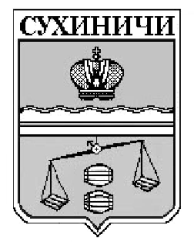 «СЕЛО БРЫНЬ»Калужская областьП О С Т А Н О В Л Е Н И ЕВ соответствии с пунктом 3 и абзацем четвертым пункта 4 статьи 160.2 Бюджетного кодекса Российской Федерации, постановлением Правительства Российской Федерации от 16.09.2021 № 1568 «Об утверждении общих требований к закреплению за органами государственной власти (государственными органами) субъекта Российской Федерации, органами управления территориальными фондами обязательного медицинского страхования, органами местного самоуправления, органами местной администрации полномочий главного администратора источников финансирования дефицита бюджета и к утверждению перечня главных администраторов источников финансирования дефицита бюджета субъекта Российской Федерации, бюджета территориального фонда обязательного медицинского страхования, местного бюджета» администрация СП «Село Брынь»               ПОСТАНОВЛЯЕТ:1. Утвердить перечень главных администраторов источников финансирования дефицита бюджета СП «Село Брынь» (приложение №1).2. Утвердить порядок и сроки внесения изменений в перечень главных администраторов источников финансирования дефицита бюджета СП «Село Брынь» (приложение № 2).3. Настоящее постановление вступает в силу в силу с 1 января 2022 года.4. Вступает в силу после обнародования и размещении на сайте администрации СП « Село Брынь»5. Контроль за исполнением данного постановления оставляю за собой.Глава администрацииСП «Село Брынь»                                                             О.В. ВыртанПриложение №1 к постановлениюадминистрации СП «Село Брынь»от 22.12.2021 года  № 43Перечень главных администраторов источников финансирования дефицита бюджета СП «Село Брынь»Приложение № 2 к постановлениюадминистрации СП «Село Брынь»от 22.12.2021 года  № 43Порядок и сроки внесения изменений в перечень главных администраторов источников финансирования дефицита бюджета СП «Село Брынь»1. Настоящий Порядок определяет порядок и сроки внесения изменений 
в перечень главных администраторов источников финансирования дефицита бюджета СП «Село Брынь».2. Изменения в перечень главных администраторов источников финансирования дефицита бюджета СП «Село Брынь» вносятся в случаях: а) изменения и (или) введения нового наименования главного администратора источников финансирования дефицита бюджета СП «Село Брынь»;б) изменения и (или) введения нового кода главного администратора источников финансирования дефицита бюджета СП «Село Брынь»;в) изменения и (или) введения нового кода группы, подгруппы, статьи и вида источника финансирования дефицита бюджета СП «Село Брынь»;г) изменения и (или) введения нового наименования кода группы, подгруппы, статьи и вида источника финансирования дефицита бюджета СП «Село Брынь».3. Изменения в перечень главных администраторов источников финансирования дефицита бюджета СП «Село Брынь» вносятся в течение текущего финансового года в срок не позднее 90 календарных дней со дня внесения соответствующих изменений в федеральные законы и принимаемые в соответствии с ними иные нормативные правовые акты Российской Федерации, законы и иные нормативные правовые акты Калужской области, МР «Сухиничский район» и СП «Село Брынь».от  22.12.2021г                                       №  43                                      №  43Об утверждении перечня главных администраторов источников финансирования дефицита бюджета СП «Село Брынь», порядка и сроков внесения изменений в перечень главных администраторов источников финансирования дефицита бюджета СП «Село Брынь»Об утверждении перечня главных администраторов источников финансирования дефицита бюджета СП «Село Брынь», порядка и сроков внесения изменений в перечень главных администраторов источников финансирования дефицита бюджета СП «Село Брынь»Об утверждении перечня главных администраторов источников финансирования дефицита бюджета СП «Село Брынь», порядка и сроков внесения изменений в перечень главных администраторов источников финансирования дефицита бюджета СП «Село Брынь»Код главного администратора источников финансирования дефицита бюджета Код группы, подгруппы, статьи 
и вида источников финансирования дефицита бюджетаНаименование главного администратора источников финансирования дефицита бюджета / наименование кода группы, подгруппы, статьи и вида источников финансирования дефицита 
бюджета003Администрации СП «Село Брынь»00301 02 00 00 10 0000 710Привлечение сельскими поселениями кредитов от кредитных организаций в валюте Российской Федерации00301 02 00 00 10 0000 810Погашение сельскими поселениями кредитов от кредитных организаций в валюте Российской Федерации00301 03 01 00 10 0000 710Привлечение кредитов из других бюджетов бюджетной системы Российской Федерации бюджетами сельских поселений в валюте Российской Федерации00301 03 01 00 10 0001 710Привлечение кредитов из других бюджетов бюджетной системы Российской Федерации   бюджетами сельских поселений в валюте Российской Федерации (бюджетные кредиты для частичного покрытия дефицитов бюджетов субъектов Российской Федерации)00301 03 01 00 10 0003 710Привлечение кредитов из других бюджетов бюджетной системы Российской Федерации  бюджетами сельских поселений в валюте Российской Федерации (бюджетные кредиты на пополнение остатка средств на едином счете бюджета)       00301 03 01 00 10 0004 710Привлечение кредитов из других бюджетов бюджетной системы Российской Федерации   бюджетами сельских поселений в валюте Российской Федерации (бюджетные кредиты на финансовое обеспечение реализации инфраструктурных проектов)00301 03 01 00 10 0000 810Погашение бюджетами сельских поселений кредитов из других бюджетов бюджетной системы Российской Федерации в валюте Российской Федерации00301 03 01 00 10 0001 810Погашение бюджетами сельских поселений кредитов из других бюджетов бюджетной системы Российской Федерации в валюте Российской Федерации (бюджетные кредиты для частичного покрытия дефицитов бюджетов субъектов Российской Федерации)00301 03 01 00 10 0003 810Погашение бюджетами сельских поселений кредитов из других бюджетов бюджетной системы Российской Федерации в валюте Российской Федерации (бюджетные кредиты на пополнение остатка средств на едином счете бюджета)00301 03 01 00 10 0004 810Погашение бюджетами сельских поселений кредитов из других бюджетов бюджетной системы Российской Федерации в валюте Российской Федерации (бюджетные кредиты на финансовое обеспечение реализации инфраструктурных проектов)00301 05 02 01 10 0000 510Увеличение прочих остатков денежных средств бюджетов сельских поселений00301 05 02 01 10 0000 610Уменьшение прочих остатков денежных средств бюджетов сельских поселений